Wednesday, January 2911am-11:45am Fly-In Orientation & Advocacy Training                                              FIU in DCNoon-1pm DC Welcome from National Women’s Business Council             FIU in DC                  Sandra Pedroarias, Senior Policy Advisor, NWBC                                                                  1:30-2:30pm United States Institute of Peace                        2301 Constitution Ave NWEmily Fornof, Program Officer, Women Preventing Extremist ViolenceDanielle Robinson, Program Officer, Gender Policy & StrategySusan Stigant, Director, Africa ProgramNicoletta Barbara, Program Officer, Africa ProgramNannette Boza, Finance & Administrative Assistant, Africa Program*3-5 National Geographic Presentation on Paid InternshipsDiscussion with Diversity & Inclusion Steering Committee Access to Exhibit at NGS Museum: “WOMEN”6pm Alumni & Employer Reception                                                                              FIU in DCThursday, January 309:30-10:30a Women’s Equaity National Monument                 144 Constitution Ave NETour Led by National Park ServiceStephanie Marsellos, Womens Suffrage Centennial Commission 11-11:45am: Lunch On Own Noon-2pm Hill Visits                                                                                          Capitol HillConfirmed: Joicelynne Jackson, Rep. Castor (Time Pending)2:30-4:30p AAUW & Running Start                                                           1310 L ST NWAndrea Martinez, Manager, Fellowships & Programs, American Association of University Women* Sara Blanco, Outreach Director, Running StartJess Kelly, Chief of Staff, Running Start5:30pm Dinner at Pizza Paradiso Dupont                                                2003 P ST NWRuth Gresser, OwnerLaura Moukalled, General Manager Friday, January 319:30-11:30am Heritage Foundation                                      214 Massachusetts Ave NE Charmaine Yoest, Vice President, Institute for Family, Community and OpportunityRoss Hougham, Program Assistant, Young Leaders ProgramNoon-1pm Lunch with our Alumna on the Hill                                                 FIU in DC Claudia Pagon Marchena, Rep. Alexandria Ocasio-Cortez1-2pm PLEN: Preparing Women to Lead                                                         FIU in DC Sarah Bruno, Executive Director, Public Leadership Education Network3-4pm Women-owned Business Making Global Impact                                 FIU in DC Lindsey Spanner, Senior Communications Coordinator, Banyan Global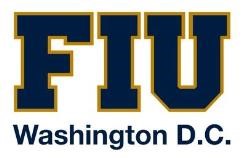 